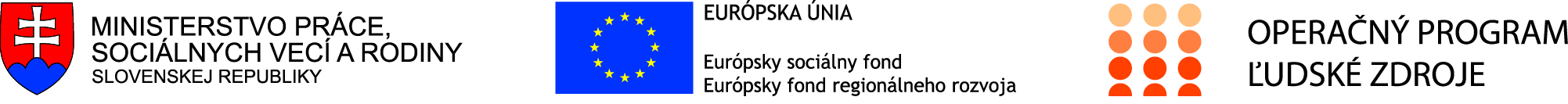 Formulár príkladov dobrej praxe  a)  		Názov projektuAbsolventská prax štartuje zamestnanieNázov operačného programuĽudské zdrojeKód výzvy a ITMS2014+ kód projektuOP ĽZ NP 2015/2.1.1/03                                                               ITMS kód projektu:  312021A051  Názov prioritnej osi, investičnej priority a špecifického cieľa2 Iniciatíva na podporu zamestnanosti mladých ľudí 2.1 Trvalo udržateľná integrácia mladých ľudí, najmä tých, ktorí nie sú zamestnaní, ani nie sú v procese vzdelávania alebo odbornej prípravy, na trh práce, vrátane mladých ľudí ohrozených sociálnym vylúčením a mladých ľudí z marginalizovaných komunít, vrátane vykonávania systému záruk pre mladých ľudí 2.1.1 Zavedením záruky pre mladých nezamestnaných ľudí (UoZ), ktorí patria k NEET, zvýšiť zamestnanosť, zamestnateľnosť a účasť mladých ľudí na trhu práceMiesto realizácie projektu (mesto/okres/samosprávny kraj) Trnavský kraj, Trenčiansky kraj, Nitriansky kraj, Banskobystrický kraj, Žilinský kraj, Prešovský kraj, Košický krajČasový rámec realizácie projektu (dátum začatia a dátum ukončenia realizácie projektu:  ddmmrrrr – ddmmrrrr) 01.08.2015 - 30.11.2020 Rozpočet projektu (celkové náklady na projekt a výška  poskytnutého nenávratného finančného príspevku)19 125 000,00 EURKontaktné údaje prijímateľa (názov a sídlo prijímateľa, meno kontaktnej osoby pre projekt,  telefón, fax, e-mail, webová stránka)Ústredie práce, sociálnych vecí a rodiny Špitálska 8, 812 67 Bratislava Slovenská republikaMgr. Katarína Dvořáková02/20444995katarina.dvorakova@upsvr.gov.skwww.upsvar.skCiele projektu  (uveďte kľúčové slová)Cieľom projektu je podpora zamestnateľnosti a zamestnanosti absolventov škôl prostredníctvom získavania a prehlbovania pracovných zručností.Cieľové skupiny (uveďte kľúčové slová) NEET do 29 rokov, ktorí v čase vstupu do projektu spĺňajú definíciu absolventa školy v zmysle § 8 zákona o službách zamestnanosti v platnom znení.Cieľovou skupinou projektu nie sú neaktívni mladí ľudia, ale mladí vedení v evidencii ÚPSVR.Stručný opis projektu: (max. 50 riadkov)CieleK 30. 6. 2015 bolo v evidencii úradov práce, sociálnych vecí a rodiny, evidovaných 353 844 občanov, pričom miera evidovanej nezamestnanosti dosiahla 11,55 %. V skupine evidovaných nezamestnaných je inkluzívne obsiahnutá väčšina inak znevýhodnených uchádzačov o zamestnanie (ďalej len „ZUoZ“) , vrátane absolventov škôl. Počet nezamestnaných mladých ľudí vo veku 15 – 24 rokov predstavoval ku dňu 30. 6. 2015 na celkovom počte UoZ 17 %-ný podiel, pričom absolventi škôl tvoria takmer 7 %-ný podiel na celkovom počte nezamestnaných UoZ.Stav absolventov škôl z celkového počtu UoZ v rámci Slovenskej republiky dosiahol k 30. 6. 2015 hodnotu 23 221, pričom absolventi stredných škôl tvorili až 46 %-ný podiel.V rámci predchádzajúcich troch rokov bolo na absolventskú prax zaradených 35 801 absolventov škôl, z toho v roku 2014 – 9 501. Absolventi škôl vďaka absolventskej praxi nadobudli pracovné skúsenosti a zručnosti v reálnom pracovnom prostredí s prihliadnutím na stupeň dosiahnutého vzdelania a od 1. 5. 2013 aj na príslušný študijný alebo učebný odbor.Mladí ľudia patria medzi znevýhodnené skupiny obyvateľstva ohrozené rizikom chudoby a sociálnym vylúčením práve v dôsledku ich nezamestnanosti. Nezamestnanosť mladých ľudí môže vyústiť do dlhodobej nezamestnanosti, či neaktivity. Posilnenie postavenia mladých ľudí a vytvorenie priaznivých podmienok pre ich uplatnenie sa na trhu práce, aby mohli rozvíjať svoje schopnosti a pracovať, je z hľadiska hospodárskeho a sociálneho rozvoja štátu nevyhnutné.Cieľom projektu je podpora zamestnateľnosti a zamestnanosti absolventov škôl prostredníctvom získavania a prehlbovania pracovných zručností.Plánované aktivity (max. 15 riadkov)Hlavná aktivita č. 1 Zabezpečenie absolventa školy na účely vykonávania absolventskej praxe pre zamestnávateľa a poskytovanie finančného príspevku na vykonávanie absolventskej praxe. Absolventská prax sa vykonáva najmenej tri mesiace a najviac šesť mesiacov, bez možnosti jej predĺženia a opakovaného vykonávania v rozsahu 20 hodín týždenne. Začiatok absolventskej praxe a jej rozsah určuje zamestnávateľ. Po skončení absolventskej praxe vydá zamestnávateľ absolventovi školy potvrdenie o vykonaní absolventskej praxe.Hlavná aktivita č. 2 Poskytovanie finančného príspevku na podporu vytvárania pracovných miest zamestnávateľovi, ktorý príjme do pracovného pomeru UoZ z oprávnenej cieľovej skupiny bez zbytočného odkladu, najneskôr do 30 kalendárnych dní od ukončenia absolventskej praxe (ak sa s úradom nedohodne inak), ktorú u daného zamestnávateľa vykonával.Podporné aktivity:Riadenie projektuInformovanosť a publicita Plánované publikácie zamerané na šírenie výsledkov projektu, webové stránky alebo iné plánované aktivityInformovanosť a publicita bude zabezpečená počas celého obdobia trvania realizácie projektu a bude sa riadiť Manuálom pre informovanie a komunikáciu pre prijímateľov v rámci EŠIF (2014-2020) pre Operačný program Ľudské zdroje.